               Дидактическая игра «Чей малыш»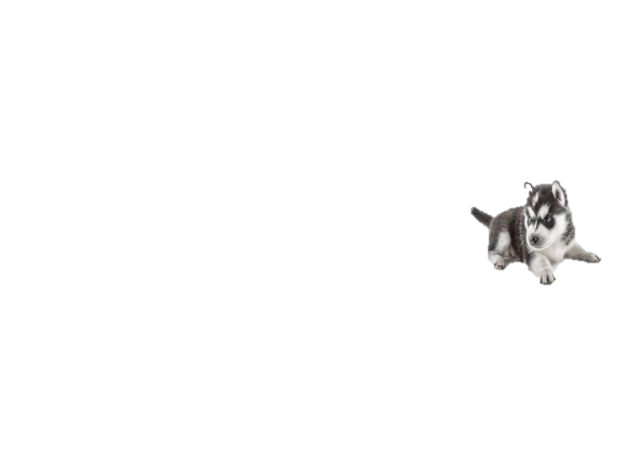                                  ©МДОУ Детский сад  57             Воспитатели: Аксенова Ольга Викторовна                                        Лебедева Нина Николаевна.                                  Г. Рыбинск. 2018 год                                       Дидактическая игра «Чей малыш»Цель: Развитие наблюдательности, внимания и аналитических способностей.Дидактический материал: Карточки с изображением детёнышей животных 12 штук и два игровых поля с изображением диких и домашних животных.Ход игры: Ребятам предстоит помочь мамам разыскать своих малышей. Также при игре можно закрепить понятие у малышей большой и маленький, домашние и дикие животные. В игре могут участвовать от одного до четырех человек.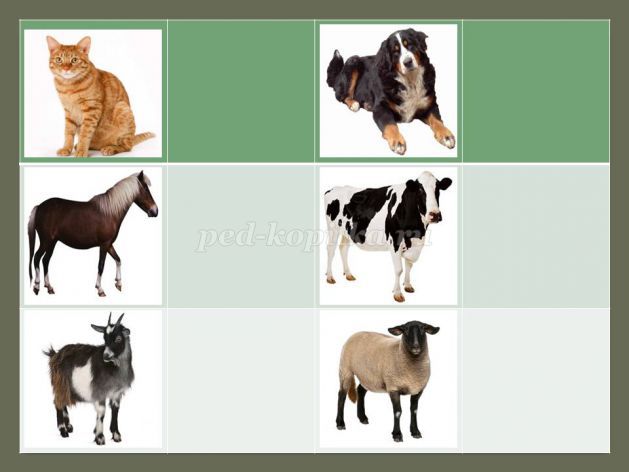 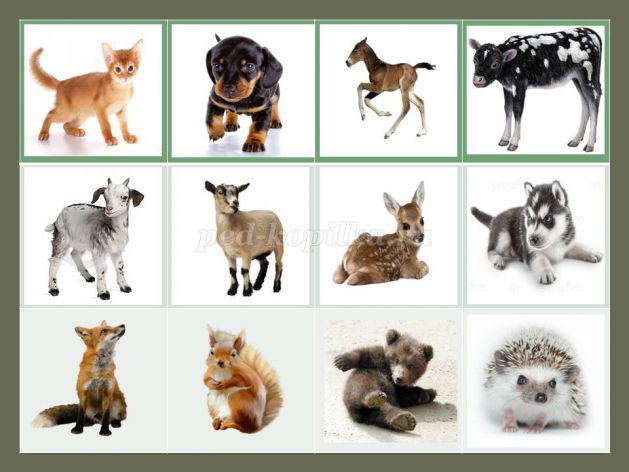 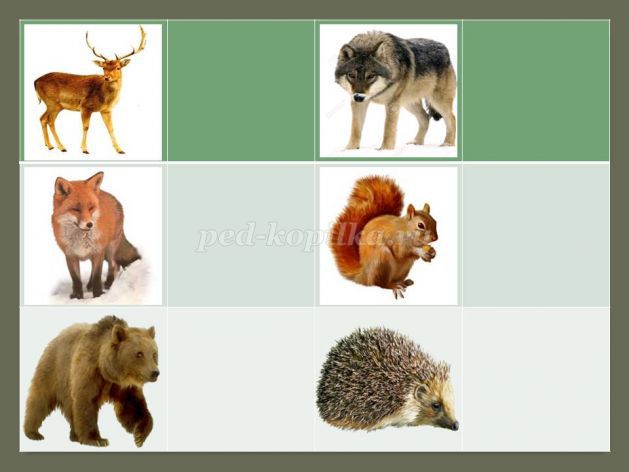 